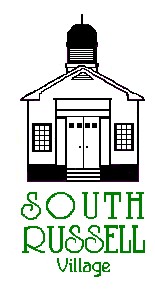 5205 Chillicothe RoadSouth Russell, Ohio 44022440-338-6700ARCHITECTURAL REVIEW BOARD MEETINGAGENDAFEBRUARY 4, 2020 - 5:30 P.M.Roll Call:_____ Gary Neola, Chairman				_____ Nancy Grattino, Board Secretary_____ Ryan Parsons					_____ _________________________________ Denis Marino					_____ ____________________________APPROVAL OF MINUTES: November 5, 2019 OLD BUSINESS:  BZA Case # 20-BZA-01- 48 Daisy Lane Appeal - forwarded back to ARB for clarification of what specifically was denied on November 5, 2019 by ABR for Exterior Modifications.  (CONTINUATION)NEW BUSINESS:  ADJOURN